CSIR-DST Inter-Programme Postgraduate Bursary Support Honours Level BURSARY APPLICATION FORMPlease read the eligibility guidelines before proceeding with the application (See CSIR DST Inter-Bursary - Eligibility Guidelines document). Only fully completed application forms will be considered. Please type in the information (no handwritten submissions will be considered). Honours/4th year Engineering/BTech level applicants should complete this Application Form.All applications must be accompanied by the following documents:Proof of South African Identity Document (ID) or Permanent Residency or PassportOfficial and certified university degree certificates and transcripts indicating a minimum accumulative academic achievement in previous degree. Admission letter indicating full time registration (if available). This will be required if successful. Reference Letters. Please note the following: All required documents must be attached as one PDF file in the following order: Identity document, proof of permanent residence and university employment letter (if applicable), certified university degree certificates and transcripts, letter of admission (if available). It is the responsibility of the student to find a suitable academic to support their application (Reference Letter).Section A: Personal and Contact InformationPlease complete the following section in full. Incomplete application form will not be considered. Section marked * is not compulsory.Section B: Bursary InformationSection C: Course InformationNB: This section should be completed by Honours/4th year Engineering or Btech applicants ONLYPlease scan as a pdf and submit by return email to:  HCD-INTERBURSARY@csir.co.za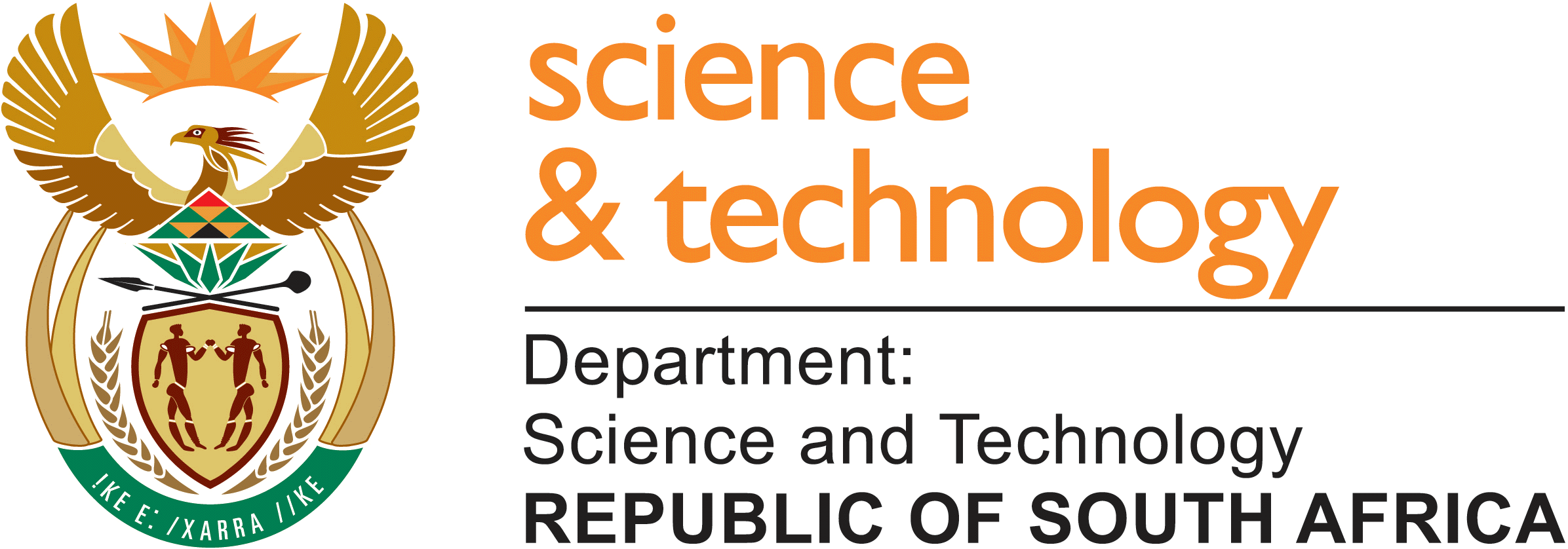 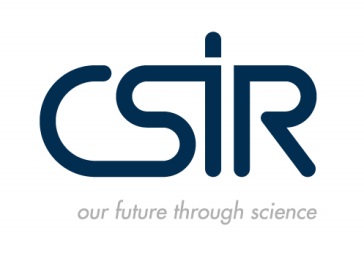 Student Name(s):Surname:Title:Gender:Race:Nationality:Institution:Department:Student Number:Student ID Number (RSA students) /Student Passport No. (Non-RSA)Email Address:Telephone Number:Home Address (include Province)Indicate type of physical disability (if any)HoD detailsName:HoD detailsEmail:HoD detailsTelephone number:Bursary applying for:Delete that which is not applicableHonours4th Year EngineeringBTechSelect one Priority Research area in the list provided (See Eligibility Guidelines document for more explanation) that your Honours/4th yr Engineering/BTech studies are aligned with.Delete priority areas which are not applicableSelect one Priority Research area in the list provided (See Eligibility Guidelines document for more explanation) that your Honours/4th yr Engineering/BTech studies are aligned with.Delete priority areas which are not applicableAerospaceCompositesModelling and Digital Sciences: Information SecurityMicrosystems TechnologyTitanium (Manufacturing Elements)PhotonicsBiotechnologyBiopharmingBioprocessingBiocatalysisInformation and Communications TechnologyProvide name and brief content of each course to be registered for in 2017Signature of applicant: Place:Date: